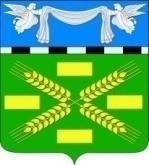 АДМИНИСТРАЦИЯ КОНОКОВСКОГО  СЕЛЬСКОГО ПОСЕЛЕНИЯУСПЕНСКОГО РАЙОНАПОСТАНОВЛЕНИЕот 05 ноября 2020 года						                           № 141село КоноковоОб утверждении муниципальнойпрограммы «Предупреждение и ликвидация последствий чрезвычайных ситуаций в Коноковском сельском поселении на 2021 год»	В соответствии с Федеральным законом от 12 февраля 1998 года № 28-ФЗ «О гражданской обороне», Федеральным законом от  01.11.1994  № 68-ФЗ «О защите населения и территорий от чрезвычайных ситуаций природного и техногенного характера», постановлением администрации Коноковского сельского поселения Успенского района от 30 сентября 2020 г. № 117 «Об утверждении Порядка принятия решения о разработке, формирования, реализации и оценки эффективности реализации муниципальных программ Коноковского сельского поселения Успенского района» п о с т а н о в л я ю:	1. Утвердить муниципальную программу «Предупреждение и ликвидация  чрезвычайных ситуаций в Коноковском сельском поселении  на  2021 год»   согласно приложению.         2. Обнародовать  настоящее  постановление  в  соответствии  с  Уставом Коноковского сельского поселения Успенского района.3.  Контроль за выполнением настоящего постановления возложить на заместителя главы администрации Коноковского сельского поселения Рабочего М.В.4. Постановление вступает в силу с 1 января 2021 года.Глава Коноковского сельского поселения                                 Н.Д.Елисеев